Dobro jutro. 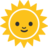 NalogaReši nalogi: Pišek pospravlja semena in Čebelica 1 .
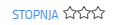 PIŠEK POSPRAVLJA SEMENA:  https://pisek.acm.si/contents/4907-319805995281415931-146393949319149838-784073109399635851-171062106424547275/ČEBELICA 1:  https://pisek.acm.si/contents/4907-319805995281415931-146393949319149838-784073109399635851-1825915233453524164/
Rešitve mi pošlji na moj mail ingrid.janezic@os-mk.si.Lepo opravi nalogo.Bodi dobro.Lep pozdrav, učiteljica Ingrid